Приложение № 2 к письмуминистерства образования Краснояјэского края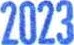 ОТ l	 0Ki	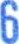 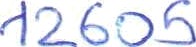 №  JS-	Заявление родителя (законного представителя) обучающегося для подтверждения ознакомления с Порядком проведения всероссийской олимпиады школьников и на предоставление согласия на обработку персональных данных обучающегоея и публикацию его олимпиадной работы, в том числе в сети Интернет(ФИО	(полностью)	родителя	(законного	представителя)	обучающегося)родителем	(законным	представителем)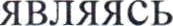 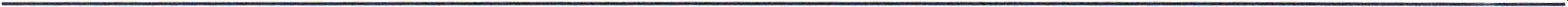 (ФИО	(полностью)	обучающегося)настоящим подтверждаю ознакомление с Порядком проведения всероссийской олимпиады школьников, утвержденным приказом Министерства просвещения Российской Федерации N 678 от 27 ноября 2020 года (далее — Порядок), определяющим порядок проведения муниципального этапа всероссийской олимпиады школьников в 2023/24 учебном году, организатором которого является 	 В соответствии с Федеральным законом от 27 июля 2006 года №152-ФЗ «О персональных данных» настоящим даю согласие на обработку персональных данных представляемого лица, включая сбор, запись, систематизацию, накопление, хранение, уточнение (обновление, изменение), извлечение, использование, передачу (распространение, предоставление, доступ), обезличивание, блокирование, удаление, уничтожение персональных  данных  обучающегося.  Согласие  дается  свободно,  своей  волей и в интересе представляемого лица. Согласие дается в целях проведения Олимпиады и приглашения обучающегося для участия в интеллектуальных соревнованиях, иных мероприятиях, связанных с организацией Олимпиады и нацеленных на поддержку и развитие одаренных детей. В соответствии с п. 18 Порядка согласие распространяется на следующие персональные данные обучающегося: фамилия, инициалы, класс, наименование образовательной организации, количество баллов, набранных при выполнении заданий. В соответствии с п. 25 Порядка настоящим документом подтверждаю свое согласие на публикацию результатов своего ребенка по каждому общеобразовательному предмету на официальном сайте организатора Олимпиады в сети Интернет. Срок действия настоящего согласия: 1 год с даты подписания настоящего документа. Содержание действий по обработке персональных данных, необходимость их выполнения  мне понятны. Настоящее согласие  может быть отозвано  мной в письменной форме.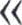 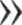 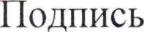 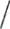 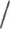 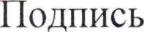 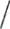 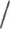 	 	202  г.